Key Stage 3 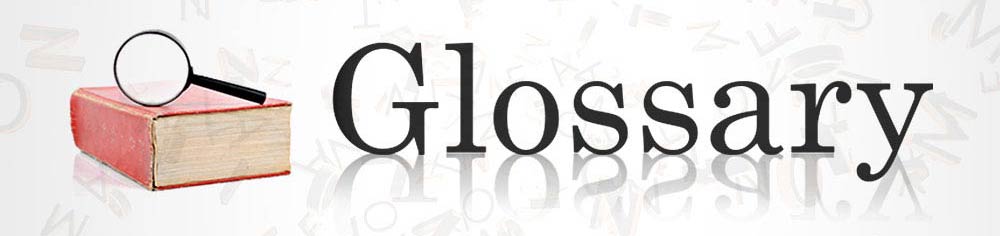 Food Technology GlossaryKey Stage 3 Food Technology GlossaryKeywordDefinition AdditivesSubstances added to food in small amounts to perform a function such as to preserve, colour or flavour a product.Aeration When air is trapped in a mixture.Aesthetics The appreciation of good taste or good design. The product appeals to your senses. “It looks appealing, I want to eat it!Anti-bacterial Working against or prohibiting the growth of bacteria.ApplianceA piece of electrical equipmentAssemblePutting component parts together.AttributeParticular characteristics of a food.BiodegradableBroken down totally by bacteria.BlandLack of flavour/ taste.BacteriaSmall microscopic organisms found all about us. They multiply by splitting in two every 20 mins.Blast chill To cool food quickly by blasting it with cold air.BrandA particular make of product usually with a well known name e.g. Heinz baked beans.Caramelisation Process of changing the colour of sugar from white to brown when heated.CoeliacAn intolerance to the protein gluten, found in wheat, barley and rye.Consistency Ensures products are the same – same quality each time.Cross Contamination The transfer of food spoilage/ poisoning from one food to another.Curdling Fat separates from the sugar and eggs when the egg is added.ComponentA ready prepared part of something. e.g. a ready made pizza base.Fair TradeFairtrade foods make sure that the worker who produces the gets a fair price for their products and have a reasonable standard of living.GelatineA small amount of a solid mixed in a large amount of liquid that then sets.Gluten Protein found in flour. GriddleElectric grill that works by heated ridges above and below the food. This is a lower fat method of cooking as it allows fat to run out the appliance.HazardAnything that can cause harm to the consumer.Hygienically To prepare food in a clean to stop food spoilage or poisoning occurring.Lactose Intolerant An intolerance to the milk sugar, lactose (Cow’s milk must be avoided).Logo The symbol of a company used on products. Nutrient The part of a food that performs a particular function in the body.OrganicFoods that have been grown without the use of chemicals, fertilisers or pesticides. These also have no artificial additives.PortionA portion for one is the amount of food that satisfies the need for one person.ProductThe exact details needed to make the productPreservativeA substance that extends the shelf life of a food.Quality AssuranceA system that is set up before a product is made and which lays down procedures for making a safe, quality product.Quality Control The steps in the process of making a product to make sure that it meets the standards; faulty products are removed. Raising AgentIncreases the volume of doughs, batters and mixtures by promoting gas release (aeration). RecycleTo make something into something else.Shelf lifeThe length of time a food product can be kept and be safe to eat.